ПОЛОЖЕНИЕо противодействии коррупции в муниципальном казенном общеобразовательном учреждении «Аверьяновскаясредняя общеобразовательная школа"Общие положенияДанное Положение «О противодействии коррупции» (далее - Положение) разработано на основе Федерального закона от 25.12.2008 № 273-ФЗ «О противодействии коррупции»Настоящим Положением устанавливаются основные принципы противодействия коррупции, правовые и организационные основы предупреждения коррупции и борьбы с ней, минимизации и (или) ликвидации последствий коррупционных правонарушений.Для целей настоящего Положения используются следующие основные понятия:коррупция: а) злоупотребление служебным положением, дача взятки, получение взятки, злоупотребление полномочиями, коммерческий подкуп либо иное незаконное использование физическим лицом своего должностного положения вопреки законным интересам общества и государства в целях получения выгоды в виде денег, ценностей, иного имущества или услуг имущественного характера, иных имущественных прав для себя или для третьих лиц либо незаконное предоставление такой выгоды указанному лицу другими физическими лицами;б) совершение деяний, указанных в подпункте «а» настоящего пункта, от имени или в интересах юридического лица.Противодействие коррупции - деятельность федеральных органов государственной власти, органов государственной власти субъектов Российской Федерации, органов местного самоуправления, институтов гражданского общества, организаций и физических лиц в пределах их полномочий:а) по предупреждению коррупции, в том числе по выявлению и последующему устранению причин коррупции (профилактика коррупции);б) по выявлению, предупреждению, пресечению, раскрытию и расследованию коррупционных правонарушений (борьба с коррупцией);в) по минимизации и (или) ликвидации последствий коррупционных правонарушений.1.4. Основные принципы противодействия коррупции:1) признание, обеспечение и защита основных прав и свобод человека и гражданина;2) законность;3) публичность и открытость деятельности государственных органов и органов местного самоуправления;4) неотвратимость ответственности за совершение коррупционных правонарушений;5) комплексное использование политических, организационных, информационно-пропагандистских, социально-экономических, правовых, специальных и иных мер;6) приоритетное применение мер по предупреждению коррупции.2. Основные меры по профилактике коррупции.Профилактика коррупции осуществляется путем применения следующих основных мер:1) формирование в коллективе нетерпимости к коррупционному поведению;2) проведение мероприятий по разъяснению работникам школы и родителям (законным представителям) учащихся законодательства в сфере противодействия коррупции.3. Основные направления деятельности по повышению эффективности противодействия коррупции:1) создание механизма взаимодействия органов управления образовательного учреждения с органами местного самоуправления, с общественными и муниципальными комиссиями по вопросам противодействия коррупции, а также с гражданами и институтами гражданского общества;2) принятие локальных, административных и иных мер, направленных на привлечение работников и родителей (законных представителей) учащихся к более активному участию в противодействии коррупции, на формирование в коллективе и у родителей (законных представителей) учащихся негативного отношения к коррупционному поведению;3)  создание механизмов общественного контроля за  деятельностью образовательного учреждения;4) обеспечение открытого доступа граждан (родителей, законных представителей) к информации о деятельности МКОУ «Аверьяновская СОШ»5) обеспечение добросовестности, открытости, добросовестной конкуренции и объективности при осуществлении закупок товаров, работ, услуг для обеспечения нужд МКОУ «Аверьяновская СОШ»6) создание условий для уведомления учащимися и их родителями (законными представителями) в письменной форме администрации МКОУ «Аверьяновская СОШ»___и Уполномоченного по правам человека обо всех случаях проявления коррупционного поведения (вымогания взяток работниками школы, дача взяток работникам школы и т.п.).4. Организационные основы противодействия коррупции4.1. Общее руководство мероприятиями, направленными на противодействие коррупции, осуществляют:- директор школы;- заместитель директора по воспитательной работе.4.2. Заместитель директора по воспитательной работе:- разрабатывает проекты локальных актов по вопросам противодействия коррупции;- принимает заявления работников школы, учащихся, их родителей (законных представителей) о фактах коррупционных проявлений должностными лицами;- направляет в рабочую комиссию по противодействию коррупции свои предложения по проведению антикоррупционной деятельности в МКОУ «Аверьяновская СОШ»- осуществляет антикоррупционную пропаганду и воспитание всех участников образовательного процесса; - подготавливает планы противодействия коррупции и отчеты о реализации коррупционной политики в образовательном учреждении;- взаимодействует с правоохранительными органами, органами прокуратуры;- предоставляет (размещает) в соответствии с законодательством РФ информацию о деятельности МКОУ «Аверьяновская СОШ»5. Ответственность физических и юридических лиц за коррупционные нарушения Граждане Российской Федерации, иностранные граждане и лица без гражданства за совершение коррупционных правонарушений несут уголовную, административную, гражданско-правовую и дисциплинарную ответственность в соответствии с законодательством Российской Федерации.Физическое лицо, совершившее коррупционное правонарушение, по решению суда может быть лишено в соответствии с законодательством Российской Федерации права занимать определенные должности государственной и муниципальной службы.В случае, если от имени или в интересах юридического лица осуществляются организация, подготовка и совершение коррупционных правонарушений или правонарушений, создающих условия для совершения коррупционных правонарушений, к юридическому лицу могут быть применены меры ответственности, предусмотренные  законодательством Российской Федерации.Применение за коррупционное правонарушение мер ответственности к юридическому лицу не освобождает от ответственности за данное коррупционное правонарушение виновное физическое лицо, равно как и привлечение к уголовной или иной ответственности за коррупционное правонарушение физического лица не освобождает от ответственности за данное коррупционное правонарушение юридическое лицо.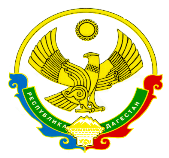 РЕСПУБЛИКА ДАГЕСТАНМУНИЦИПАЛЬНОЕ КАЗЕННОЕ ОБЩЕОБРАЗОВАТЕЛЬНОЕ УЧРЕЖДЕНИЕ «АВЕРЬЯНОВСКАЯ СРЕДНЯЯ ОБЩЕОБРАЗОВАТЕЛЬНАЯ ШКОЛА»368814   с.Аверьяновка                                         E-mail: school_aver@mail.ru_РЕСПУБЛИКА ДАГЕСТАНМУНИЦИПАЛЬНОЕ КАЗЕННОЕ ОБЩЕОБРАЗОВАТЕЛЬНОЕ УЧРЕЖДЕНИЕ «АВЕРЬЯНОВСКАЯ СРЕДНЯЯ ОБЩЕОБРАЗОВАТЕЛЬНАЯ ШКОЛА»368814   с.Аверьяновка                                         E-mail: school_aver@mail.ru_